29.09.2022  						         KESKKONNAAGENTUURPrognoos Tartu kohta 1.10.22Laupäeva (1.10.) öö on sajuta, aga võib udu olla. Päeval on pilvi, mis tõenäoliselt sadu ei anna, aga üksik vihmahoog ka päris välistatud pole. Tuul on öösel mõõdukas ja puhub edelast, päev tuleb nõrga lõuna- ja kagutuulega. Õhutemperatuur on öösel 1..6, päeval 11..14°C.ECMWF prognoosid:
Õhutemperatuur järgmised 54hhttp://www.ilmateenistus.ee/ilm/prognoosid/mudelprognoosid/eesti/#layers/temp2mv2,temp2mtxSademed järgmised 54hhttp://www.ilmateenistus.ee/ilm/prognoosid/mudelprognoosid/eesti/#layers/sadufaas,sadutext Radaripildidhttp://www.ilmateenistus.ee/ilm/ilmavaatlused/radaripildid/komposiitpiltTallinna prognooshttp://www.ilmateenistus.ee/asukoha-prognoos/ Tartu prognooshttp://www.ilmateenistus.ee/asukoha-prognoos/?coordinates=58.3800520744161;26.7221159100379KuupäevLaupäev, 1.10Laupäev, 1.10Laupäev, 1.10Laupäev, 1.10Laupäev, 1.10Laupäev, 1.10Laupäev, 1.10Laupäev, 1.10Aeg00:0003:0006:0009:0012:0015:0018:0021:00Ilmanähtus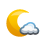 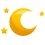 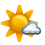 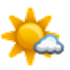 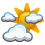 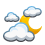 Tuule suund ja kiirus m/sSW  4(8)SW 3(7)~ S2(5)SE2(5)SE 2(5)SE S2(5)SE S2(5)SE2(5)Saju võimalus %5551020404030Temperatuur C64261214117